Job Description for Position in TMG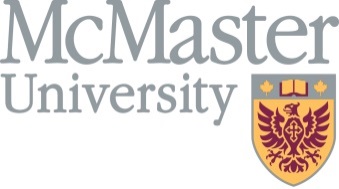 Job Description for Position in TMGJob InformationJob InformationJob InformationJob InformationJob DetailsJob DetailsEmployee IdentificationEmployee IdentificationJob Title:Name:Department:ID Number:Location:Signature:Telephone:Date:Manager Identification and ApprovalManager Identification and ApprovalSecond Level of ApprovalSecond Level of ApprovalName:Name:Title:Title:Department:Department:Telephone:Telephone:Signature:Signature:Date:  Date:Reason for EvaluationReason for EvaluationReason for EvaluationNew jobNew jobRe-evaluationRe-evaluationReorganizationReorganizationPeriodic ReviewPeriodic ReviewOther (please explain on next page)Other (please explain on next page)Human Resources Use OnlyHuman Resources Use OnlyJob Family:Band:Evaluation Date:Mosaic Job Number:Supporting Information:In this section, answer the following questions to explain the reason for the job submission.Explain why this job is submitted for evaluation.For previously existing jobs; note the major changes.Have any job functions and accountabilities come from another existing job?  If yes, identify the other job and describe what has been removed.Attach an Organizational Chart for the department.  The chart should list job titles and incumbent names.  In the case of a reorganization, include organizational charts showing both the old and new structure.Job Title:Reports To (Title):Band:Department, Unit or Project Description:Provide a description of the department, unit or project as background and context for the job.Job Summary:In a brief paragraph, summarize the overall job responsibility and why the job exists.Accountabilities:Describe the accountabilities of the job.  It may be helpful to group these using the major job functions as headings.  Structure each statement about the job to include: “Action Word” + “Subject” + “Specific Activities”.  List the accountabilities in order of importance.Qualifications:List the minimum requirements for the job, as they exist now.Qualifications:List the minimum requirements for the job, as they exist now.Education:Experience:Knowledge/Skills:Dimensions:Provide relevant factual, quantitative information to demonstrate the size and scope of the job.Dimensions:Provide relevant factual, quantitative information to demonstrate the size and scope of the job.Staff SupervisedFinancial AccountabilityExternal Impact and RelationshipsOperationalAdministrativePrograms or Projects ManagedOther (specify)Working Conditions:Describe any working conditions that are a normal part of the job and are beyond that experienced in a typical office environment.Working Conditions:Describe any working conditions that are a normal part of the job and are beyond that experienced in a typical office environment.Physical Effort:Physical Environment:Sensory Attention:Mental Stress:Leadership Capabilities:This section describes the core leadership capabilities for McMaster University and is provided for information.  Do not edit this section.Leadership Capabilities:This section describes the core leadership capabilities for McMaster University and is provided for information.  Do not edit this section.Leadership Capabilities:This section describes the core leadership capabilities for McMaster University and is provided for information.  Do not edit this section.At McMaster we believe in the ongoing cultivation of human potential, leveraging the diverse talents of our employees and recognizing that everyone has the opportunity to be a leader in their own role. McMaster’s core leadership capabilities are designed to nurture employee engagement through best people practices.  All leaders will demonstrate these leadership capabilities:At McMaster we believe in the ongoing cultivation of human potential, leveraging the diverse talents of our employees and recognizing that everyone has the opportunity to be a leader in their own role. McMaster’s core leadership capabilities are designed to nurture employee engagement through best people practices.  All leaders will demonstrate these leadership capabilities:At McMaster we believe in the ongoing cultivation of human potential, leveraging the diverse talents of our employees and recognizing that everyone has the opportunity to be a leader in their own role. McMaster’s core leadership capabilities are designed to nurture employee engagement through best people practices.  All leaders will demonstrate these leadership capabilities:Takes a Strategic ApproachPromotes McMaster culture and valuesUnderstands global trends and impactAnticipates challenges, risks and outcomesGathers key information and resourcesEnables strategic plans through roleCommunicates and CollaboratesIdentifies opportunities to collaborate with othersGenerates trust and an inclusive environmentListens with insight and respectLeverages internal and community networksProvides meaningful recognitionDrives ResultsAdvances the University strategyDelivers with integrityBalances priorities to achieve successAccepts responsibility and accountability for 
resultsTakes prudent risks which enable innovationOperates with fiscal responsibilityChampions Change and InnovationActs as a positive change agentIllustrates resilience and adaptabilityIs bold in championing innovationsIdentifies  and fosters opportunities for continuous 
improvementSeeks and utilizes feedbackDevelops PeopleEngages in personal, team and leader developmentCelebrates and promotes diversityActions learning to enhance value of workInspires others using a coach approachProvides balanced and timely feedbackInvests in RelationshipsEnhances the university brand, reputation and financial successBuilds relationships using a service model approachCreates positive student, employee and partner experiencesParticipates actively in community engagementDemonstrates creativity in resolving issues